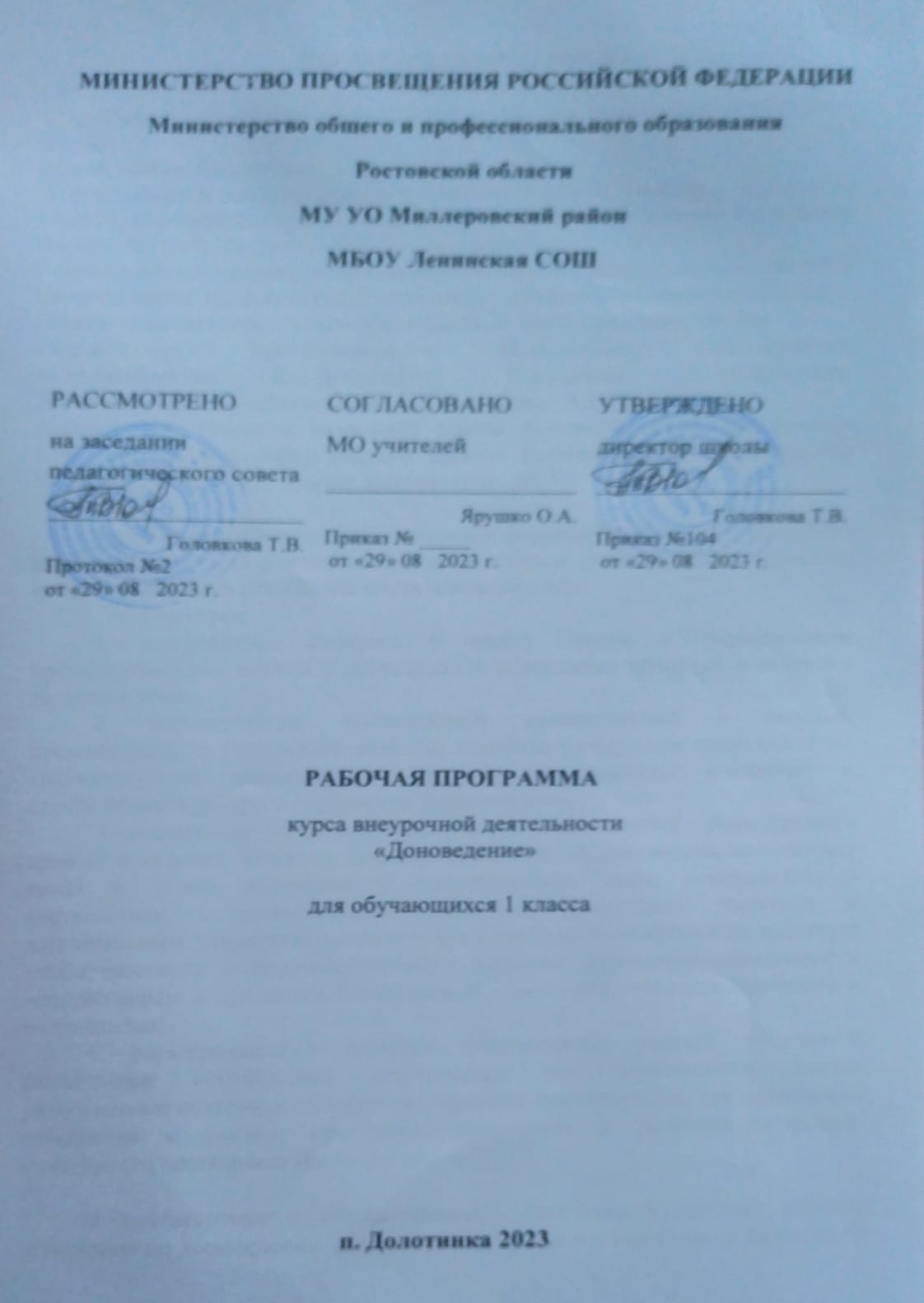 ПОЯСНИТЕЛЬНАЯ ЗАПИСКА 	Рабочая программа курса «Доноведение» для 1класса разработана на основе Нормативных документов: - федерального государственного образовательного стандарта начального общего образования (приказ Министерства образования и науки Российской Федерации от 06.10.2009 г. № 373 с изменениями);- примерной программы, рекомендованной Министерством образования РФ в соответствии с требованиями Федерального компонента Государственного стандарта начального общего образования второго поколения, авторыканд.пед.наук Е.Ю.Сухаревская, М.Н.Бакрева, И.Ю.Величко, М.М.Вюнникова, Е.А.Добреля,  Е.А.Зыбина, О.А.Каклюгина, Л.В.Козорезова, Е.А.Никуличева, Т.Г.Степанова,  А.Г.Ткаченко; - книга для чтения в начальной школе Астапенко М.П., Сухаревская Е.Ю. Природа и история родного края. – Ростов-на-Дону «Издательство БАРО – ПРЕСС», Изд. второе, дополненное. 2017г.Цель курса «Доноведение» является формирование у детей младшего школьного возраста целостного представления о малой Родине – Донском крае и адекватного понимания места человека в нём. Задачи курса:1. пробуждение интереса к малой Родине и формирование пропедевтических знаний о природных и социальных объектах и явлениях Донского края;   2. формирование элементарных представлений о народах, проживающих в Ростовской области, историко-культурном наследии и их традициях; об историческом прошлом, современном состоянии и перспективах культурного развития Донского края; 3. воспитание осознания зависимости благополучия среды родного края от поведения человека, формирование умений предвидеть последствия своих и чужих поступков и корректировать свою деятельность в соответствии с нравственным эталоном. Воспитание уважения к национальным традициям своего и других народов, толерантности, культуры межличностного и межнационального общения, бережного отношения к материальным и духовным богатствам родного края, гражданственности и патриотизма;4. формирование и развитие элементарных умений работать с различными источниками информации для локализации фактов региональной истории и культуры во времени, пространстве; для оценочного отношения к фактам, проблемам сохранения и развития историко-культурного потенциала Донского края.  В соответствии с образовательной программой школы, рабочая программа по доноведению рассчитана на 33 часа в год (1час в неделю). В соответствии с календарным учебным графиком и особенностями расписания учебных занятий на 2019-2020 учебный год количество часов по программе фактически составляет 32 часа. Выполнение учебной программы в полном объеме будет обеспечено за счет объединения часов (урок №32 «Занятия людей летом»).Планируемые результаты изучения предметаВ результате изучения программы внеурочной деятельности «Доноведение» у обучающихся будут сформированы предметные знания и умения, предусмотренные программой, личностные и метапредметные (регулятивные, познавательные, коммуникативные) универсальные учебные действия как основа умения учиться. Личностные результаты:- положительное отношение к школе и учебной деятельности; - представление о гражданской идентичности в форме осознания «Я» как юного гражданина России, принадлежности к определённому этносу; - ценностные представления о своей семье и своей малой родине; - представление о личной ответственности за свои поступки через бережное отношение к природе, животным; - первоначальное представление о бережном отношении к окружающему миру; - бережное отношение к материальным и духовным ценностям через знакомство с трудом людей разных профессий.Метапредметные результатыРегулятивные:-понимать и принимать учебную задачу, сформулированную учителем; -сохранять учебную задачу урока (воспроизводить её в ходе урока по просьбе учителя); -выделять из темы урока известные знания и умения; -планировать своё высказывание (продумывать, что сказать вначале, а что потом); -осуществлять контроль, коррекцию и оценку результатов своей деятельности, используя «Странички для самопроверки»; -фиксировать в конце урока удовлетворённость/неудовлетворённость своей работой на уроке (с помощью средств, предложенных учителем), позитивно относиться к своим успехам/неуспехам. Познавательные:-понимать и толковать условные знаки и символы, используемые в учебнике для передачи информации (условные обозначения, выделения цветом, оформление в рамки и пр.); -находить и выделять под руководством учителя необходимую информацию из текстов, иллюстраций, в учебных пособиях и пр.; -понимать схемы учебника, передавая содержание схемы в словесной форме; -понимать содержание текста, интерпретировать смысл, применять полученную информацию при выполнении заданий учебника, рабочей тетради или заданий, предложенных учителем; -анализировать объекты окружающего мира с выделением отличительных признаков; -строить рассуждение (или доказательство своей точки зрения) по теме урока в соответствии с возрастными нормами; Коммуникативные:-включаться в диалог с учителем; -формулировать ответы на вопросы; -слушать партнёра по общению (деятельности), не перебивать, не обрывать на полуслове, вникать в смысл того, о чём говорит собеседник; -договариваться и приходить к общему решению; -излагать своё мнение и аргументировать свою точку зрения; -признавать свои ошибки, озвучивать их, соглашаться, если на ошибки указывают другие; -употреблять вежливые слова в случае неправоты «Извини, пожалуйста», «Прости, я не хотел тебя обидеть», «Спасибо за замечание, я его обязательно учту» и др.; Предметные результаты:- различать объекты живой и неживой природы родного края, приводить примеры (3-4 названия каждого вида);- различать растения родного края – деревья, кустарники, травы, приводить примеры (3-4 названия каждого вида);- приводить примеры представителей животного мира родного края (3-4 названия каждого вида);- рассказывать по результатам экскурсии о достопримечательностях родного города (села);- приводить примеры профессий людей сельского хозяйства и промышленности Ростовской области.Обучающиеся будут иметь представления:- о связях между живой и неживой природой родного края;- о связях между деятельностью человека в крае и состоянием природы Ростовской области;Содержание учебного предметаВся программа выстроена из пяти взаимосвязанных блоков:Я и окружающий мир, Природа Донского края, Человек и природа, Жизнь на Дону,Яркие страницы истории земли Донской.Введение  Мы теперь не просто дети … Изменения, произошедшие в жизни ребёнка с приходом в школу.Я и окружающий мир Родной край. Природа Донского края  Живая и неживая природа Донского края. Времена года. Осень на Дону. Осенние месяцы. Осенние изменения в природе. Растения пришкольного участка, парка (травы, кустарники, деревья). Растения сада и огорода: фрукты, овощи, цветы, ягоды. Растения поля. Жизнь животных осенью.Зима на Дону. Зимние месяцы. Зимние изменения в природе. Жизнь животных зимой. Живой уголок. Весна на Дону. Весенние месяцы. Весенние изменения в природе. Растения весной. Жизнь животных весной. Лето на Дону. Летние месяцы. Летние изменения в природе. Растения луга. Растения водоёма. Жизнь животных летом.Человек и природа  Занятия людей Донского края в разные времена года.ЭкскурсииВ школьный двор, парк, зоопарк; к водоёму, по родному городу (селу):«Родной город (село)», «Осень», «Зимняя сказка», «Весна», «Лето», «У водоёма».Тематическое планированиеКалендарно – тематическое планированиеТематическое планирование курса «Доноведение»1класс№п/пРазделКол-во часов1Введение12Я и окружающий мир23Природа Донского края264Человек и природа3Итого32№ Тема урока№ заданияв тетрадиВиды деятельности на уроке1Вводное занятие. 1Поздравления детей с Днём знаний. Вводная беседа о предмете «Доноведение».  Раскрашивание картинки (с.3)2Родной край.2Беседа о родном крае. Чтение учителем стихотворений (страничка для чтения). Раскрашивание картинки (с.4). Составление рассказа по картинке.3Времена года.3Экскурсия по пришкольному участку. Разгадывание кроссворда (стр.6). Беседа обо всех временах года. Раскрашивание картинок (стр.6).Ответы на задания: 1. весна. 2. осень. 3. зима. 4 лето4Осень. Осенние месяцы.4Разгадывание кроссворда (с.7). Чтение учителем (с.8) (страничка для чтения). Беседа об осенних месяцах.  Разучивание одного стихотворения наизусть. Раскрашивание картинки (7)Ответы на задания: 1. сентябрь. 2. октябрь.3. ноябрь.5Осень. Экскурсия.Беседа об осенних изменениях в природе края. Декламирование стихотворений об осени. Сбор природного материала.6Осенние изменения в природе.5,6Раскрашивание картинки (с.9). Беседа об осенних изменениях в природе. 7Растения осенью.7,8,10Разгадывание загадок о деревьях. Решение проблемы «Почему художник не нарисовал ещё одно дерево». Беседа о дикорастущих и культурных растениях. Раскрашивание картинок. Изготовление поделки из природного материала (плодов деревьев)8Листья жёлтые летят..10, 9,11Выставка поделок из плодов деревьев. Рассказы детей (задание 10). Раскрашивание листьев. Беседа о цветовой гамме осенних листьев. Изготовление аппликации из листьев.9Занятия людей осенью12Беседа по картинкам «Чем могут заниматься люди осенью в нашем крае?». Чтение учителем (с.4) (страничка для чтения). Раскрашивание картинок (с.15). Составление рассказа по картинке.10Что растёт на огороде и в саду?13,14,15.Разгадывание загадок, кроссворда. Беседа об овощах. Решение проблемы «Что не является овощем?». Беседа о фруктах, выращиваемых на Дону. Беседа о съедобных и несъедобных ягодах. Решение проблемы «Чем опасны ядовитые растения?» Раскрашивание картинок. Составление рассказа по картинкам.Ответы на задания: 13 – 1. огурец, 2. помидор, 3. морковь. 4. щавель, 5. редиска.14 – 1. вишня, 2. слива, 3. абрикос, 4. яблоко, 5. орех, 6. лимон.15 – 1.вороний глаз, 2.земляника, 3.малина, 4.ландыш, 5.чёрная смородина, 6. волчье лыко, 7. виноград.11Что растёт в поле?16, 17Беседа о культурных зерновых растениях края. Решение проблемы «Как отличить пшеницу от ржи?». Рисование колосков. Решение проблемы «Что из чего изготавливают?». Беседа о бережном отношении к хлебу.Беседа «А ещё в нашем крае на полях выращивают …». Изготовление поделок из природного материала (овощей – картошки, огурца, баклажан)12Жизнь животных осенью. 18, 19 Чтение учителем (с.21) (страничка для чтения). Отгадывание загадок и раскрашивание отгадок. Решение проблемы «Кто лишний?» «На какие группы можно разделить животных?». Беседа о перелётных птицах, о насекомых, зверях (домашних и диких) Ответы на задания: 18 – 1. сорока, 2. уточка, 3. ворона, 4. бабочка, 5. цапля.19 – 1.муравей, 2. волк, 3. жук, 4. стрекоза, 5.ёж, 6.белка, 7. суслик, 8. крот, 9. ласка, 10.лиса, 11.кот, 12. бобры.13Осень в моём краю.20Обобщающая беседа. Раскрашивание картинки. Декламирование стихотворений. Составление рассказа по картинке.14Зимние изменения в природе. Экскурсия.Беседа о зимних изменениях в природе края. Декламирование стихотворений о зиме. 15Зимняя сказка.21, 22Разгадывание кроссворда. Чтение учителем (с.27) (страничка для чтения). Беседа о зимних месяцах. Сочинение рассказа и его запись. Раскрашивание картинок.Ответы на задания: 21 – 1.декабрь, 2. январь, 3. февраль.16Зимние изменения в природе.23, 24Представление своих сочинений. Беседа о признаках зимы. Раскрашивание картинок. 17Жизнь животных зимой.25, 26, 27Чтение учителем (с.30) (страничка для чтения). Отгадывание загадок и раскрашивание отгадок. Решение проблемы «Как помочь птицам и диким животным зимой?». Составление рассказа. Ответы на задания: 26- ворона, сорока и синица – всеядны; воробей, голубь любят крошки, семена, крупу; свиристель – ягоды рябины.27 – 1. лиса, 2.заяц, 3.белка, 4. мышка, 5. кабан, 6. олень, 7. сова.18Живой уголок.28Экскурсия к живому уголку в школе. Разгадывание кроссворда. Составление рассказа, используя опорные слова из кроссворда. Ответы на задания: 28 – по горизонтали: аквариум, попугай, ящерица; по вертикали: террариум, фикус, рыбки, хомяк.19Занятия людей зимой.29Чтение учителем (с.34) (страничка для чтения). Беседа «Чем могут заниматься люди зимой?»Раскрашивание картинок. Составление рассказа по картинке.20Весна. Весенние месяцы.30Разгадывание кроссворда. Беседа о весенних месяцах. Чтение учителем (с.37) (страничка для чтения). Раскрашивание картинок.21Экскурсия.Беседа об изменениях в природе края. Декламирование стихотворений о весне.22Весенние изменения в природе.31, 32, 33Раскрашивание картинок. Беседа о весенних изменениях. Сочинение.23Растения весной.34Беседа «Что происходит с растениями весной?» Раскрашивание картинок. 24Жизнь животных весной.35, 36Беседа «Как изменяется жизнь животных весной?» Чтение учителем (с.41) (страничка для чтения). Учимся рисовать птиц и животных.25Занятия людей весной.37Беседа «Чем могут заниматься люди весной?» по картинкам. Чтение учителем (с.44) (страничка для чтения). Раскрашивание картинок. Сочинение.26Экскурсия. Беседа о летних изменениях в природе края. Декламирование стихотворений о лете.27Летние изменения в природе.38,39, 40, 41Разгадывание кроссворда. Беседа о летних месяцах и сезонных изменениях в природе. Чтение учителем или хорошо читающим ребёнком (с.47) (страничка для чтения). Раскрашивание картинок.28Что растёт на лугу?42Разгадывание кроссворда, загадок о травянистые растения луга и поля. Раскрашивание картинок.29Экскурсия на водоёмБеседа о водоёмах края. Рисование.30Что растёт у водоёма?43Разгадывание кроссворда, загадок о растениях водоёма. Беседа «Как вести себя на водоёме». Раскрашивание картинок.31Жизнь животных летом44Беседа «Как изменяется жизнь животных летом?» Чтение учителем (с.52) (страничка для чтения). Учимся рисовать птиц и животных.32Занятия людей летом45Беседа «Чем могут заниматься люди летом?» по картинкам. Чтение (с.54) (страничка для чтения). Раскрашивание картинок. Сочинение.33Обобщающее занятие46-47Повторение названий всех месяцев в году. «Перелистываем страницы» - рассказы детей о сезонных изменениях в природе, деятельности людей. 